ПОЯСНЮВАЛЬНА ЗАПИСКА№ ПЗН-45941 від 21.11.2022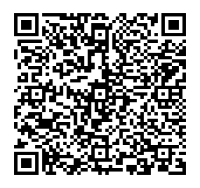 до проєкту рішення Київської міської ради:Про поновлення приватному акціонерному товариству «ДТЕК КИЇВСЬКІ ЕЛЕКТРОМЕРЕЖІ» договору оренди земельної ділянки від 27 грудня 2012 року № 75-6-00572Юридична особа:*за даними Єдиного державного реєстру юридичних осіб, фізичних осіб- підприємців та громадських формувань2. Відомості про земельну ділянку (кадастровий № 8000000000:75:100:0003).* Наведені розрахунки НГО не є остаточними і будуть уточнені відповідно до вимог законодавства при оформленні права на земельну ділянку.3. Обґрунтування прийняття рішення.Розглянувши звернення зацікавленої особи, відповідно до Земельного кодексу України, Закону України «Про оренду землі» та Порядку набуття прав на землю із земель комунальноївласності у місті Києві, затвердженого рішенням Київської міської ради від 20.04.2017                            № 241/2463, Департаментом земельних ресурсів виконавчого органу Київської міської ради (Київської міської державної адміністрації) розроблено цей проєкт рішення.4. Мета прийняття рішення.Метою прийняття рішення є забезпечення реалізації встановленого Земельним кодексом України права особи на оформлення права користування на землю.5. Особливі характеристики ділянки.6. Стан нормативно-правової бази у даній сфері правового регулювання.Загальні засади та порядок поновлення договорів оренди земельних ділянок (шляхом укладення договорів на новий строк) визначено абзацами третім та четвертим розділу IX «Перехідні положення» Закону України «Про оренду землі» і Порядком набуття прав на землю із земель комунальної власності у місті Києві, затвердженим рішенням Київської міської ради від 20.04.2017 № 241/2463.7. Фінансово-економічне обґрунтування.Реалізація рішення не потребує додаткових витрат міського бюджету.Відповідно до Податкового кодексу України та рішення Київської міської ради                              від 09.12.2021 № 3704/3745 «Про бюджет міста Києва на 2022 рік» орієнтовний розмір річної орендної плати складатиме:  5 767 грн 61 коп. (3%).8. Прогноз соціально-економічних та інших наслідків прийняття рішення.Наслідками прийняття розробленого проєкту рішення стане реалізація зацікавленою особою своїх прав щодо оформлення права користування земельною ділянкою.Доповідач: директор Департаменту земельних ресурсів Валентина ПЕЛИХ Назва	ПРИВАТНЕ АКЦІОНЕРНЕ ТОВАРИСТВО «ДТЕК КИЇВСЬКІ ЕЛЕКТРОМЕРЕЖІ» (ЄДРПОУ 41946011) Перелік засновників (учасників) юридичної   особи*АКЦІОНЕРИ ЗГІДНО З РЕЄСТРУРозмір внеску до статутного фонду: 21 728 856,00 грн.Частка (%): 100%. Кінцевий бенефіціарний   власник (контролер)*АХМЕТОВ РІНАТ ЛЕОНІДОВИЧУкраїна, 01001, місто Київ, вул. Паторжинського.Тип бенефіціарного володіння: Не прямий вирішальний вплив.Відсоток частки статутного капіталу в юридичній особі або відсоток права голосу в юридичній особі: 100. Клопотаннявід 29.09.2022 № 458050037від 08.11.2022 № 1/04/33244 Місце розташування (адреса)м. Київ, вул. Академіка Булаховського, 28-г (літ. Б) у Святошинському районі Площа0,0220 га Вид та термін оренда на 10 років (поновлення) Код виду цільового призначення14.02 - для розміщення, будівництва, експлуатації та обслуговування будівель і споруд об’єктів передачі електричної енергії (для експлуатації та обслуговування розподільчого пункту (РП-167) Нормативна грошова   оцінка  (за попереднім розрахунком*)192 253 грн 52 коп. Наявність будівель і   споруд на ділянці:Забудована. У межах земельної ділянки розміщується будівля розподільчого пункту № 167. Ділянка не огороджена (акт обстеження земельної ділянки від 07.10.2022                                № А-22-0037/08).Відповідно до відомостей Державного реєстру речових прав на нерухоме майно будівля розподільчого пункту № 167                (літ. Б) загальною площею 90,7 кв. м на вул. Академіка Булаховського, 28-Г належить на праві власності приватному акціонерному товариству «ДТЕК КИЇВСЬКІ ЕЛЕКТРОМЕРЕЖІ» (далі - Товариство) (реєстраційний номер об’єкта нерухомого майна 953117580000, запис про право власності від 24.04.2018 № 25944677). Наявність ДПТ:Детальний план території не затверджений. Функціональне   призначення згідно з Генпланом:Території житлової забудови багатоповерхової (існуючі). Правовий режим:Земельна ділянка згідно з відомостями Державного реєстру речових прав на нерухоме майно перебуває у комунальній власності територіальної громади міста Києва.Згідно з відомостями Державного земельного кадастру: категорія земель - землі промисловості, транспорту, електронних комунікацій, енергетики, оборони та іншого призначення, код виду цільового призначення - 14.02. Розташування в зеленій   зоні:Земельна ділянка не відноситься до територій зелених насаджень загального користування, визначених рішенням Київської міської ради від 08.07.2021 № 1583/1624  (зі змінами та доповненнями) «Про затвердження показників розвитку зеленої зони м. Києва до 2022 року та концепції формування зелених насаджень в центральній частині міста».Земельна ділянка відповідно до рішення Київської міської ради від 26.04.2012 № 539/7876 передана в оренду на 10 років публічному акціонерному товариству «КИЇВЕНЕРГО» для експлуатації та обслуговування розподільчого пункту                 (РП-167) на вул. Академіка Булаховського, 28-г (літ. Б) у Святошинському районі м. Києва (договір оренди                              від 27.12.2012 № 75-6-00572).Відповідно до відомостей Державного реєстру речових прав на нерухоме майно за Товариством зареєстровано право оренди на вказану земельну ділянку на підставі акта приймання-передавання договорів від 28.02.2018 (номер та дата запису про інше речове право від 21.04.2021                                  № 41703792).Термін дії договору від 27.12.2012 № 75-6-00572 до 27.12.2022.Згідно з довідкою Східного МУ ДПС по роботі з ВПП                          від 31.10.2022  № 430/АП-32-00-13-06 станом на 31.10.2022 Товариство не має податкового боргу, недоїмки зі сплати єдиного внеску, іншої заборгованості з платежів (у тому числі розстроченої, відстроченої, реструктуризованої), контроль за сприянням яких покладено на контролюючі органи.Інші особливості:Зважаючи на положення статей 9, 122 Земельного кодексу України та пункту 34 частини першої статті 26 Закону України «Про місцеве самоврядування в Україні» (щодо обов’язковості розгляду питань землекористування на пленарних засіданнях) вказаний проєкт рішення направляється для подальшого розгляду Київською міською радою.Директор Департаменту земельних ресурсівВалентина ПЕЛИХ